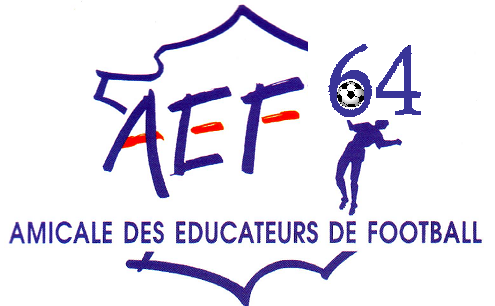 SENAS Christian	PAU le 2 septembre 2012Maison Cabille	64390 OSSERAINTel : 06.22.66.36.22Mail : chsenas@gmail.comAgrément préfecture n°W643003715			Cher AmicalisteAgréé Jeunesse et Sports no03 S 027	Notre souhait reste toujours le même, il est de regrouper tous les éducateurs du 64 désireux de transmettre, partager, échanger en toute convivialité, la passion du football, sous une même bannière celle de L’ AMICALE DES EDUCATEURS DE FOOT BALL DU 64Comme tout début de saison, nous nous permettons de vous solliciter pour adhérer à l’AMICALE DEPARTEMENTALE, et participer à toutes nos futures actions visant à développer le football dans le département.La saison 2010 / 2011 nous avons participé aux différentes finales organisées par le DISTRICT DES PYRENEES, nous nous sommes déplacés à MARSEILLE pour une visite a l’O.M, visite du stade Vélodrome, visite du centre d’entraînement Louis DREYFUS, ou Didier DESCHAMPS et son adjoint Guy STEPHAN nous ont accordé quelques minutes pour une entrevue courte mais très cordiale.La cotisation pour cette saison 2012 / 2013 est maintenue à 30€, ce qui vous permettra de recevoir L’ENTRAINEUR FRANÇAIS gratuitement. Si autour de vous, des éducateurs sont intéresses pour nous rejoindre transmettez leur ce courrier avec la fiche d’adhésion.Vous voudrez bien compléter la fiche d’adhésion ci-jointe, et la retourner avec votre cotisation le plus rapidement possible à notre trésorier à l’adresse suivante :Jean GALIANA2 Allée de Potus64100 BAYONNETel :05.59.55.54.22  Port :06.64.73.87.07  Mail :jean.galiana@sfr.fr	Vous voudrez bien y ajouter une enveloppe timbrée à votre adresse pour que l’on puisse vous expédier votre carte de membre 2012/2013.Si vous avez un peu de temps libre et souhaitez faire partie du bureau, votre candidature est la bien venue.Comptant sur votre participation, amicalement.Le Président CHRISTIAN SENAS			        			       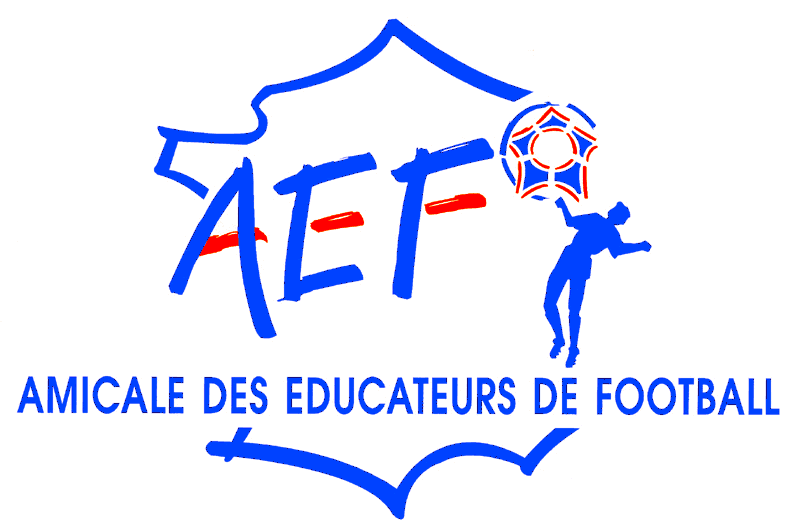 FICHE D’ADHESIOND’EDUCATEUR (TRICE)Vivre et Transmettre sa passion 		ENREGISTREMENT ADHESION LE :NOM :……………………					.PRENOM : ……Né(e) le : ………/…………/…………… à……	PROFESSION :…ADRESSE :  …….................................................................................................................................................................................................................CODE POSTAL :					VILLE :TELEPHONE fixe : 					Portable :ADRESSE –MAIL : CLUB : ……………………………………………………………………………………….…………………………………………….……………….……………Fonction(s) au sein du club : ………………………………………………………………………………………………..……………………...……………Catégorie(s) entraînée(s) : ..………………………………………………………………………………………………………………………………………-La COTISATION de 30€ pour la saison 2012/2032 est à verser à L’AMICALE DES EDUCATEURS DE FOOTBALL  DES PYRENEES ATLANTIQUES	-Dans le coût de la cotisation est compris l’ ABONNEMENT A LA REVUE « L’Entraîneur Français ».-En complément,  j'adhère –  je n'adhère pas (*) au  GROUPEMENT DES EDUCATEURS DE  FOOTBALL (G.E.F.) et règle ma cotisation     annuelle  telle que définie dans le règlement intérieur du G.E.F. (* Rayer la mention 	inutile)Fait à : ……………………………………… le  ………………………………………      SIGNATURE : Fiche d’adhésion à renvoyer avec votre chèque de cotisationà  l’AMICALE DES EDUCATEURS DE VOTRE DEPARTEMENT.Les informations recueillies sont nécessaires pour votre adhésion. Elles font l’objet d’un traitement informatique et sont destinées au secrétariat de l’association. En application des articles 39 et suivants de la loi du 6 janvier 1978 modifiée, vous bénéficiez d’un droit d’accès et de rectification aux informations qui vous concernent. Si vous souhaitez exercer ce droit et obtenir communication des informations vous concernant, veuillez vous adresser à francine.lenormand@fff.fr Vos coordonnées pourront être cédées à des partenaires. Si vous ne le souhaitez pas, veuillez cocherDiplôme(s)obtenu(s)Dated’obtentionLieud’obtention(Département)Diplôme(s)obtenu(s)Dated’obtentionLieud’obtention(Département)Jeune AnimateurBEES 2 ou DEFAnimateurBEES 3 ou DEPFInitiateur ICertificat de formateurInitiateur IIDiplôme de Préparateur Physique FFFAnimateur SeniorsDiplôme d'Entraîneur Gardiens FFFBEES 1Autre(s) diplôme(s)